GermanyGermanyGermanyOctober 2029October 2029October 2029October 2029SundayMondayTuesdayWednesdayThursdayFridaySaturday123456National Holiday78910111213141516171819202122232425262728293031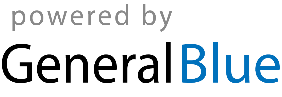 